6.01.2023 16:12	Şablon Önizleme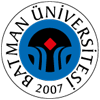 EK SÜRE TALEP DİLEKÇESİYürütücüsü bulunduğum projem kapsamında, yukarıda belirtmiş olduğum gerekçeler ve açıklamalar doğrultusunda ek süre talebimin karşılanması hususunda;Gereğini bilgilerinize arz ederim.Kayıt yapılan IP adresleri (Kapat)ebap.batman.edu.tr/?act=oneri_tur_onizleme&mode=clear&tpl=EkTalepSure.tpl&type=ekTalep	1/1T.C.BATMAN ÜNİVERSİTESİ BİLİMSEL ARAŞTIRMA PROJELERİ BİRİMİT.C.BATMAN ÜNİVERSİTESİ BİLİMSEL ARAŞTIRMA PROJELERİ BİRİMİProje BilgileriProje BilgileriProje YürütücüsüProje NumarasıProjenin TürüProjenin AdıProje SüresiAyÖnceden Ek Süre Kullanmış mı? Kullanmış ise Süresi---Talep Edilen Ek SüreAyProje Toplam SüreAy + Ay (Ek Süre)Ek Süre Talep Gerekçesi ve AçıklamasıEk Süre Talep Gerekçesi ve AçıklamasıProje YürütücüsününProje YürütücüsününProje YürütücüsününUnvanı, Adı, SoyadıTARİHİMZA06-01-2023